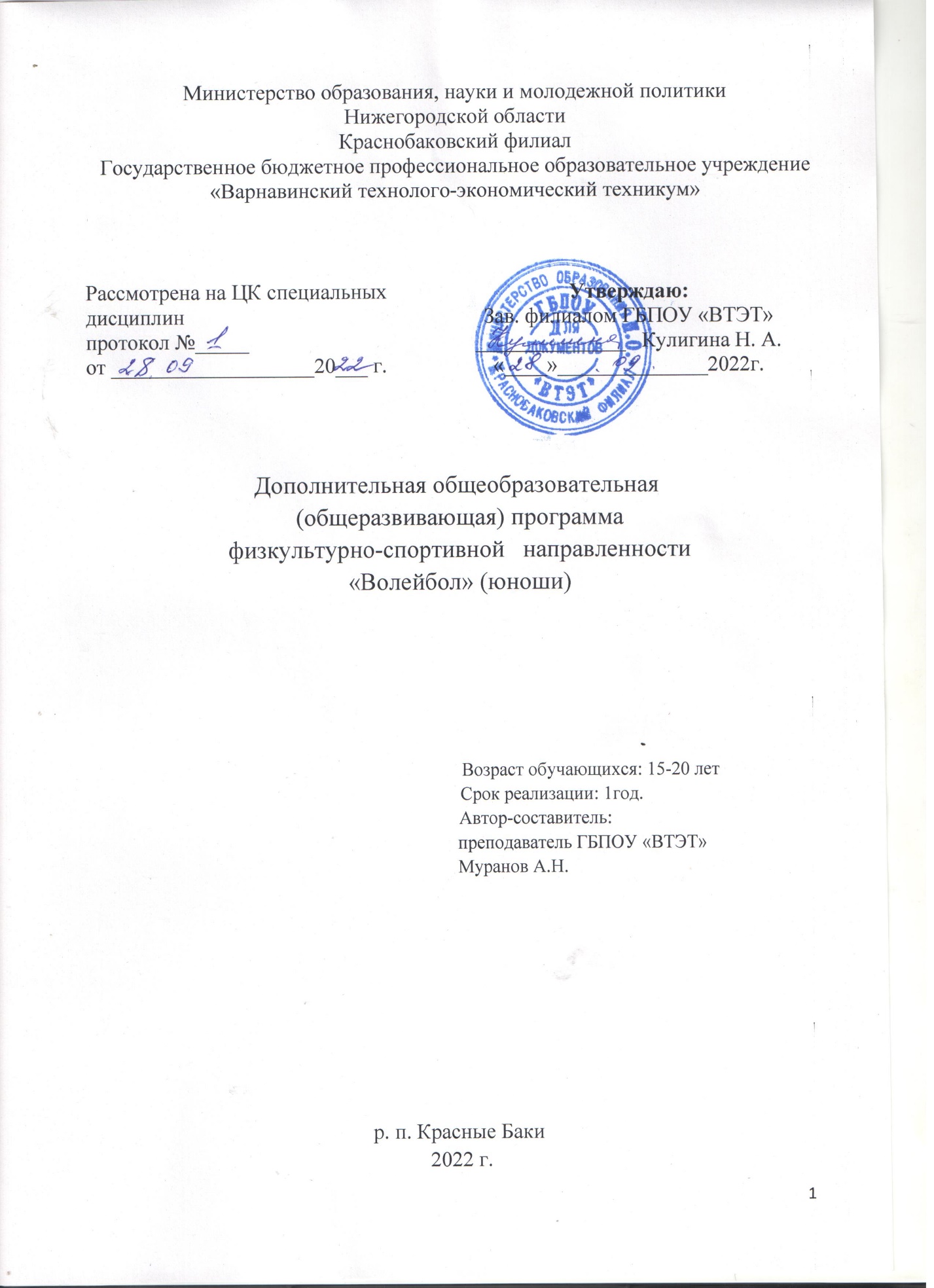 Содержание:Паспорт программы….……………………………………………………3Учебный план………………………………………………………………5Календарный учебный график………………………………………….....6Оценка качества освоения дополнительной образовательной программы……………………………………………………………….   11 Условия реализации дополнительной образовательной программы….14Паспорт программы1.1 Направленность дополнительной образовательной программы	Дополнительная общеобразовательная общеразвивающая программа волейбол физкультурно-спортивной   направленности1.2. Ориентированность дополнительной образовательной программы   Программа кружка направлена на:удовлетворение индивидуальных потребностей в занятиях физической культурой и спортом;укрепление здоровья;  создание условий для дальнейшего освоения этапов спортивной подготовки.1.3. Адресат дополнительной образовательной программы	Программа кружка рассчитана на студентов техникума,1-3 курса (15-20 лет). Наполняемость секции – до 15 человек.1.4. Объем дополнительной образовательной программы	Программа кружка рассчитана на 70 часов.1.5. Требования к результатам освоения дополнительной образовательной программыРезультаты обученияЛичностные результаты2.Учебный планКалендарный учебный график4.Оценка качества освоения дополнительной образовательной программы   5.Условия реализации дополнительной образовательной программы.5.1 Требования к минимальному материально-техническому обеспечению.Программы дополнительного образования реализуется в спортивном зале.Оборудование спортивного зала: волейбольные мячи, волейбольная сетка, скакалки, свисток, спортивные фишки, секундомер, стойки, экспандер волейболиста.5.2. Методическое и информационное обеспечение реализации программыКонеева Е.В., Овчинников В.П. Спортивные игры: правила, тактика, техника. - 2-е изд., перераб. и доп.-М.:ЮРАЙТ, - 2022,[Электронный  ресурс] - https://urait.ru/  - ЭБС Юрайт.Поливаев А.Г. Базовые и новые виды физкультурно-спортивной деятельности. Соревнования по игровым видам спорта.  2-е изд., -М.:ЮРАЙТ, - 2022,[Электронный  ресурс] - https://urait.ru/  - ЭБС Юрайт.Поливаев А.Г. Организация судейства и проведение соревнований по игровым видам спорта (баскетбол, волейбол, мини-футбол).  2-е изд., -М.:ЮРАЙТ, - 2022,[Электронный  ресурс] - https://urait.ru/  - ЭБС Юрайт.Результаты обучения Результаты обучения РО 1   правила соревнований по волейболу;РО 2   гигиенические требования к одежде и спортивной форме;РО 3Выполнять физические упражненияРО 4   владеть приемами самоконтроля в процессе занятий.РО 5выполнять упражнения для развития качеств, необходимых при выполнении приёма и передач мяча;РО 6   выполнять упражнения для развития качеств, необходимых при выполнении подач мяча;РО 7   выполнять упражнения для развития качеств, необходимых при выполнении нападающих ударов;РО 8   выполнять упражнения для развития качеств, необходимых при блокировании.Личностные результаты реализации программы воспитанияЛичностные результаты реализации программы воспитанияЛР 2Проявляющий активную гражданскую позицию, демонстрирующий приверженность принципам честности, порядочности, открытости, экономически активный и участвующий в студенческом и территориальном самоуправлении, в том числе на условиях добровольчества, продуктивно взаимодействующий и участвующий в деятельности общественных организацийЛР 3Соблюдающий нормы правопорядка, следующий идеалам гражданского общества, обеспечения безопасности, прав и свобод граждан России. Лояльный к установкам и проявлениям представителей субкультур, отличающий их от групп с деструктивным и девиантным поведением. Демонстрирующий неприятие и предупреждающий социально опасное поведение окружающихЛР 6Проявляющий уважение к людям старшего поколения и готовность к участию в социальной поддержке и волонтерских движенияхЛР 7Осознающий приоритетную ценность личности человека; уважающий собственную и чужую уникальность в различных ситуациях, во всех формах и видах деятельности.ЛР 9Соблюдающий и пропагандирующий правила здорового и безопасного образа жизни, спорта; предупреждающий либо преодолевающий зависимости от алкоголя, табака, психоактивных веществ, азартных игр и т.д. Сохраняющий психологическую устойчивость в ситуативно сложных или стремительно меняющихся ситуацияхЛР 13Демонстрирующий готовность и способность вести диалог с другими людьми, достигать в нем взаимопонимания, находить общие цели и сотрудничать для их достижения в профессиональной деятельностиЛР 14Проявляющий сознательное отношение к непрерывному образованию как условию успешной профессиональной и общественной деятельности№п/пНазвание раздела, темыКоличество часовКоличество часовКоличество часовКоды достига-емых результатов обучения и личностных результатовФормы аттестации /контроля№п/пНазвание раздела, темывсего занятийв том числе:в том числе:Коды достига-емых результатов обучения и личностных результатовФормы аттестации /контроля№п/пНазвание раздела, темывсего занятийтеорияпрактикаКоды достига-емых результатов обучения и личностных результатовФормы аттестации /контроляИстория развития волейбола. Общие основы волейбола.22РО 1,ЛР 7,9,14.устный опросТехника безопасности. Профилактика травматизма22РО 1,ЛР 7,9,14.устный опросПравила игры в волейбол и методика судейства.22РО 1,ЛР 7,9,14.устный опросТехническая подготовка волейболистов.22РО 2,ЛР 7,9,14.устный опросФизическая подготовка.826РО 3, ЛР 7,9,14.Демонстрация навыков во время участия в соревнованияхТехника игры в волейбол.22РО 3,4. ЛР 7,9,14.Демонстрация навыков во время участия в соревнованияхСтойки. Перемещения.514РО 5.ЛР 7,9,14.Демонстрация навыков во время участия в соревнованияхПодачи.514РО 6.ЛР 7,9,14.Демонстрация навыков во время участия в соревнованияхПередачи.514РО 5.ЛР 7,9,14.Демонстрация навыков во время участия в соревнованиях10Нападающие удары.44РО 7.ЛР 7,9,14.Демонстрация навыков во время участия в соревнованиях11Перемещения.44РО 5.ЛР 7,9,14.Демонстрация навыков во время участия в соревнованиях12Приём мяча.44РО 5.ЛР 7,9,14.Демонстрация навыков во время участия в соревнованиях13Блок.44РО 8.ЛР 7,9,14.Демонстрация навыков во время участия в соревнованияхИндивидуальные действия.33РО 4-8.ЛР 7,9,14.Демонстрация навыков во время участия в соревнованияхГрупповые действия.33РО 4-8.ЛР 7,9,14.Демонстрация навыков во время участия в соревнованияхКомандные действия.33РО 4-8.ЛР 7,9,14.Демонстрация навыков во время участия в соревнованияхИндивидуальные действия.44РО 4-8.ЛР 7,9,14.Демонстрация навыков во время участия в соревнованияхГрупповые действия.44РО 4-8.ЛР 7,9,14.Демонстрация навыков во время участия в соревнованияхКомандные действия.44РО 4-8.ЛР 7,9,14.Демонстрация навыков во время участия в соревнованияхИТОГО:ИТОГО:701555№ п/пМесяцЧислоВремя проведения занятияФормазанятия с указанием условий проведения занятия (группа, подгруппа, индиви-дуально)Кол-во часовТема занятияФорма контроля1.Сентябрь1613:40-15:10Группа2История развития волейбола. Общие основы волейболаопрос2.Сентябрь 2313:40-15:10Группа 2Техника безопасности. Профилактика травматизма.опрос 3.Сентябрь3013:40-15:10Группа2Правила игры в волейбол и методика судейства.опрос4.Октябрь713:40-15:10Группа2Физическая подготовканаблюдение за правильностью выполнения упражнений5.Октябрь1413:40-15:10Группа2Техника игры в волейбол.наблюдение за правильностью выполнения упражнений6.Октябрь2113:40-15:10Группа2Стойки. Перемещения.наблюдение за правильностью выполнения упражнений7.Октябрь2813:40-15:10Группа2Стойки. Перемещения.наблюдение за правильностью выполнения упражнений8.Ноябрь1113:40-15:10Группа2Подачи.наблюдение за правильностью выполнения упражнений9.Ноябрь1813:40-15:10Группа2Подачи.наблюдение за правильностью выполнения упражнений10.Ноябрь2513:40-15:10Группа2Передачи.наблюдение за правильностью выполнения упражнений11.Декабрь213:40-15:10Группа2Нападающие удары.наблюдение за правильностью выполнения упражнений12.Декабрь913:40-15:10Группа2Нападающие удары.наблюдение за правильностью выполнения упражнений13.Декабрь1613:40-15:10Группа2Перемещения.наблюдение за правильностью выполнения упражнений14.Декабрь2313:40-15:10Группа2Перемещения.наблюдение за правильностью выполнения упражнений15.Декабрь30.13:40-15:10Группа2Перемещения.наблюдение за правильностью выполнения упражнений16.Январь1313:40-15:10Группа2Приём мяча.наблюдение за правильностью выполнения упражнений17.Январь2013:40-15:10Группа2Приём мяча.наблюдение за правильностью выполнения упражнений18.Январь2713:40-15:10Группа2Блок.наблюдение за правильностью выполнения упражнений19.Февраль313:40-15:10Группа2Индивидуальные действия.наблюдение за правильностью выполнения упражнений20.Февраль1013:40-15:10Группа2Индивидуальные действия.наблюдение за правильностью выполнения упражнений21.Февраль1713:40-15:10Группа2Групповые действия.наблюдение за правильностью выполнения упражнений22.Февраль2413:40-15:10Группа2Групповые действия.наблюдение за правильностью выполнения упражнений23.Март313:40-15:10Группа2Командные действия.наблюдение за правильностью выполнения упражнений24.Март1013:40-15:10Группа2Индивидуальные действия.наблюдение за правильностью выполнения упражнений25.Март1713:40-15:10Группа2Индивидуальные действия.наблюдение за правильностью выполнения упражнений26.Март2413:40-15:10Группа2Групповые действия.наблюдение за правильностью выполнения упражнений27.Март3113:40-15:10Группа2Групповые действия.наблюдение за правильностью выполнения упражнений28.Апрель713:40-15:10Группа2Командные действия.наблюдение за правильностью выполнения упражнений29.Апрель1413:40-15:10Группа2Командные действия.наблюдение за правильностью выполнения упражнений30.Апрель2113:40-15:10Группа2Командные действия.наблюдение за правильностью выполнения упражнений31.Апрель2813:40-15:10Группа2Командные действия.наблюдение за правильностью выполнения упражнений32.Май513:40-15:10Группа2Командные действия.наблюдение за правильностью выполнения упражнений33.Май1213:40-15:10Группа2Командные действия.наблюдение за правильностью выполнения упражнений34.Май1913:40-15:10Группа2Командные действия.наблюдение за правильностью выполнения упражнений35.Май2613:40-15:10Группа2Командные действия.наблюдение за правильностью выполнения упражненийРезультаты обученияКритерии оценкиФормы и методы контроля и оценки результатов обученияРО1Правила соревнований по волейболуПравила организации и проведения соревнований, правила судейства на соревнованияхУстный опросРО2Гигиенические требования к одежде и спортивной формеТребования к спортивной обуви для волейбола (подошва, материал); требования к форме (материал, покрой, требования к чистоте) Устный опросРО3Выполнять физические упражненияСоблюдение порядка и техники выполнения разминки, силовых упражнений и упражнений на выносливостьДемонстрация при участии в соревнованияхРО4Владеть приемами самоконтроля в процессе занятийНаблюдение за следующими показателями( самочувствие, эмоциональный настрой, масса и объём тела, потоотделение)Демонстрация при участии в соревнованияхРО5 выполнять упражнения для развития качеств, необходимых при выполнении приёма и передач мячаСоблюдение порядка и техники передачи мяча и приема меча во время игрыДемонстрация при участии в соревнованияхРО6 выполнять упражнения для развития качеств, необходимых при выполнении подач мячаСоблюдение порядка и техники подачи мяча во время игрыДемонстрация при участии в соревнованияхРО7 Выполнять упражнения для развития качеств, необходимых при выполнении нападающих ударовСоблюдение порядка и техники нападающего удара во время игрыДемонстрация при участии в соревнованияхРО8 Выполнять упражнения для развития качеств, необходимых при блокированииСоблюдение порядка и техники блокирования во время игрыДемонстрация при участии в соревнованияхЛичностные результаты реализации программы воспитанияКритерии оценки12ЛР2   Проявляющий активную гражданскую позицию, демонстрирующий приверженность принципам честности, порядочности, открытости, экономически активный и участвующий в студенческом и территориальном самоуправлении, в том числе на условиях добровольчества, продуктивно взаимодействующий и участвующий в деятельности общественных организацийсформированность гражданской позиции; проявление мировоззренческих установок на готовность молодых людей к работе на благо Отечества;проявление правовой активности и навыков правомерного поведения, уважения к Закону;участие в реализации просветительских программ, поисковых, археологических, военно-исторических, краеведческих отрядах и молодежных объединениях.ЛР3   Соблюдающий нормы правопорядка, следующий идеалам гражданского общества, обеспечения безопасности, прав и свобод граждан России. Лояльный к установкам и проявлениям представителей субкультур, отличающий их от групп с деструктивным и девиантным поведением. Демонстрирующий неприятие и предупреждающий социально опасное поведение окружающих.отсутствие фактов проявления идеологии терроризма и экстремизма среди обучающихся;соблюдение этических норм общения при взаимодействии с обучающимися, преподавателями.ЛР6   Проявляющий уважение к людям старшего поколения и готовность к участию в социальной поддержке и волонтерских движениях. участие в реализации просветительских программ, поисковых, археологических, военно-исторических, краеведческих отрядах и молодежных объединениях;добровольческие инициативы по поддержки инвалидов и престарелых гражданЛР7   Осознающий приоритетную ценность личности человека; уважающий собственную и чужую уникальность в различных ситуациях, во всех формах и видах деятельности.сформированность гражданской позиции; участие в волонтерском движении; проявление мировоззренческих установок на готовность молодых людей к работе на благо Отечества;проявление правовой активности и навыков правомерного поведения, уважения к Закону; проявление экологической культуры, бережного отношения к родной земле, природным богатствам России и мира;демонстрация умений и навыков разумного природопользования, нетерпимого отношения к действиям, приносящим вред экологииЛР9        Соблюдающий и пропагандирующий правила здорового и безопасного образа жизни, спорта; предупреждающий либо преодолевающий зависимости от алкоголя, табака, психоактивных веществ, азартных игр и т.д. Сохраняющий психологическую устойчивость в ситуативно сложных или стремительно меняющихся ситуациях.демонстрация навыков здорового образа жизни и высокий уровень культуры здоровья обучающихся.ЛР13   Демонстрирующий готовность и способность вести диалог с другими людьми, достигать в нем взаимопонимания, находить общие цели и сотрудничать для их достижения в профессиональной деятельности.соблюдение этических норм общения при взаимодействии с обучающимися, преподавателями;демонстрация навыков межличностного делового общения, социального имиджа; готовность к общению и взаимодействию с людьми самого разного статуса, этнической, религиозной принадлежности и в многообразных обстоятельствах.ЛР14   Проявляющий сознательное отношение к непрерывному образованию как условию успешной профессиональной и общественной деятельностиоценка собственного продвижения, личностного развития;положительная динамика в организации собственной учебной деятельности по результатам самооценки, самоанализа и коррекции ее результатов;участие в конкурсах, соревнованиях.